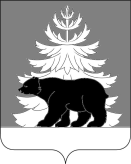 РОССИЙСКАЯ ФЕДЕРАЦИЯИРКУТСКАЯ ОБЛАСТЬАдминистрация Зиминского районного муниципального образованияП О С Т А Н О В Л Е Н И Еот  «__» ________ 2021 г.                 г.  Зима                                  № ____Об утверждении административного регламента предоставления муниципальной услуги «Выдача разрешения на выполнение авиационных работ, парашютных прыжков, демонстрационных полетов воздушных судов, полетов беспилотных воздушных судов (за исключением полетов беспилотных воздушных судов с максимальной взлетной массой менее 0,25 кг), подъемов привязных аэростатов над населенными пунктами на территории Зиминского района, а также посадки (взлета) на расположенные в границах населенных пунктов на территории Зиминского района площадки, сведения о которых не опубликованы в документах аэронавигационной информации»В соответствии с Федеральными правилами использования воздушного пространства Российской Федерации, утвержденными Постановлением Правительства Российской Федерации от 11 марта 2010 года № 138, Федеральным законом от 27 июля 2010 года № 210-ФЗ «Об организации предоставления государственных и муниципальных услуг», постановлением администрации Зиминского районного муниципального образования от 30.12.2013 г. № 2005 «О разработке и утверждении административных регламентов исполнения муниципальных функций и административных регламентов предоставления муниципальных услуг администрацией Зиминского районного муниципального образования, и отраслевыми (функциональными) отделами (структурными подразделениями), муниципальными учреждениями и иными организациями, в которых разрешается муниципальное задание», руководствуясь статьями 22, 46 Устава Зиминского районного муниципального образования, администрация Зиминского районного муниципального образования,ПОСТАНОВЛЯЕТ:1. Утвердить административный регламент предоставления муниципальной услуги «Выдача разрешения на выполнение авиационных работ, парашютных прыжков, демонстрационных полетов воздушных судов, полетов беспилотных воздушных судов (за исключением полетов беспилотных воздушных судов с максимальной взлетной массой менее 0,25 кг), подъемов привязных аэростатов над населенными пунктами на территории Зиминского района, а также посадки (взлета) на расположенные в границах населенных пунктов на территории Зиминского района площадки, сведения о которых не опубликованы в документах аэронавигационной информации» (прилагается).2. Настоящее постановление опубликовать в информационно-аналитическом, общественно-политическом еженедельнике «Вестник района», разместить на официальном сайте администрации Зиминского районного муниципального образования www.rzima.ru в  информационно-телекоммуникационной сети «Интернет» и в региональной государственной информационной системе «Региональный портал государственных и муниципальных услуг Иркутской области» в  информационно-телекоммуникационной сети «Интернет»3. Настоящее постановление вступает в силу после дня его официального опубликования.4. Контроль исполнения настоящего постановления возложить на заместителя мэра Зиминского районного муниципального образования по управлению муниципальным хозяйством А.А. Ширяева.Мэр Зиминского районного муниципального образования                               Н.В. НикитинаПриложениек постановлению администрации Зиминского районного муниципального образования от «___» ________   № _____Административный регламент предоставления муниципальной услуги «Выдача разрешения на выполнение авиационных работ, парашютных прыжков, демонстрационных полетов воздушных судов, полетов беспилотных воздушных судов (за исключением полетов беспилотных воздушных судов с максимальной взлетной массой менее 0,25 кг), подъемов привязных аэростатов над населенными пунктами на территории Зиминского района, а также посадки (взлета) на расположенные в границах населенных пунктов на территории Зиминского района площадки, сведения о которых не опубликованы в документах аэронавигационной информации»РАЗДЕЛ I. ОБЩИЕ ПОЛОЖЕНИЯГлава 1. Предмет регулирования административного регламента1. Настоящий административный регламент устанавливает порядок и стандарт предоставления муниципальной услуги «Выдача разрешения на выполнение авиационных работ, парашютных прыжков, демонстрационных полетов воздушных судов, полетов беспилотных воздушных судов (за исключением полетов беспилотных воздушных судов с максимальной взлетной массой менее 0,25 кг), подъемов привязных аэростатов над населенными пунктами на территории Зиминского района, а также посадки (взлета) на расположенные в границах населенных пунктов на территории Зиминского района площадки, сведения о которых не опубликованы в документах аэронавигационной информации», в том числе порядок взаимодействия администрации Зиминского районного муниципального образования (далее – администрация) с гражданами Российской Федерации, иностранными гражданами, лицами без гражданства и их уполномоченными представителями, сроки и последовательность административных процедур (действий), осуществляемых администрацией в процессе реализации полномочий по выдаче разрешения на выполнение авиационных работ, парашютных прыжков, демонстрационных полетов воздушных судов, полетов беспилотных воздушных судов (за исключением полетов беспилотных воздушных судов с максимальной взлетной массой менее 0,25 кг), подъемов привязных аэростатов над населенными пунктами на территории Зиминского района, а также посадки (взлета) на расположенные в границах населенных пунктов на территории Зиминского района площадки, сведения о которых не опубликованы в документах аэронавигационной информации, в том числе порядок взаимодействия администрации Зиминского районного муниципального образования.2. Целью настоящего административного регламента является обеспечение открытости порядка предоставления муниципальной услуги, предусмотренной пунктом 1 настоящего административного регламента (далее – муниципальная услуга), повышения качества ее исполнения, создания условий для участия граждан Российской Федерации, иностранных граждан, лиц без гражданства в отношениях, возникающих при предоставлении муниципальной услуги.Глава 2. Круг заявителей3. Муниципальная услуга предоставляется физическим и юридическим лицам, имеющим намерение на выполнение авиационных работ, парашютных прыжков, демонстрационных полетов воздушных судов, полетов беспилотных воздушных судов (за исключением полетов беспилотных воздушных судов с максимальной взлетной массой менее 0,25 кг), подъемов привязных аэростатов над населенными пунктами на территории Зиминского района, а также посадки (взлета) на расположенные в границах населенных пунктов на территории Зиминского района площадки, сведения о которых не опубликованы в документах аэронавигационной информации, в том числе порядок взаимодействия администрации Зиминского районного муниципального образования (далее – заявители).4. От имени заявителя за предоставлением муниципальной услуги может обратиться его уполномоченный представитель (далее – представитель).Глава 3. Требования к порядку информирования
о предоставлении муниципальной услуги5. Для получения информации по вопросам предоставления муниципальной услуги и о ходе предоставления муниципальной услуги заявитель или его представитель обращается в администрацию.6. Информация по вопросам предоставления муниципальной услуги предоставляется:при личном контакте с заявителем или его представителем;с использованием телефонной связи, через официальный сайт администрации в информационно-телекоммуникационной сети «Интернет» (далее – сеть «Интернет») по адресу www.rzima.ru (далее – официальный сайт администрации), по электронной почте администрации ADMIRZIMA@irmail.ru (далее – электронная почта администрации);письменно в случае письменного обращения заявителя или его представителя.Информация о ходе предоставления муниципальной услуги предоставляется: при личном контакте с заявителем или его представителем; с использованием телефонной связи, через официальный сайт администрации, по электронной почте администрации; письменно в случае письменного обращения заявителя или его представителя.7. Должностные лица администрации, осуществляющие предоставление информации по вопросам предоставления муниципальной услуги и о ходе предоставления муниципальной услуги, должны принять все необходимые меры по предоставлению заявителю или его представителю исчерпывающей информации по вопросам их обращений, в том числе с привлечением других должностных лиц администрации.8. Должностные лица администрации предоставляют следующую информацию по вопросам предоставления муниципальной услуги и о ходе предоставления муниципальной услуги:1) об органе местного самоуправления муниципального образования, предоставляющем муниципальную услугу, органах государственной власти и организациях, участвующих в предоставлении муниципальной услуги, включая информацию о месте их нахождения, графике работы, контактных телефонах;2) о порядке предоставления муниципальной услуги и ходе предоставления муниципальной услуги;3) о перечне документов, необходимых для предоставления муниципальной услуги;4) о времени приема документов, необходимых для предоставления муниципальной услуги;5) о сроке предоставления муниципальной услуги;6) об основаниях отказа в приеме документов, необходимых для предоставления муниципальной услуги;7) об основаниях отказа в предоставлении муниципальной услуги;8) о порядке обжалования решений и действий (бездействия), принимаемых (совершаемых) в рамках предоставления муниципальной услуги.9. Основными требованиями при предоставлении информации по вопросам предоставления муниципальной услуги и о ходе предоставления муниципальной услуги являются:1) актуальность;2) своевременность;3) четкость и доступность в изложении информации;4) полнота информации;5) соответствие информации требованиям законодательства.10. Предоставление информации по вопросам предоставления муниципальной услуги и о ходе предоставления муниципальной услуги по телефону осуществляется путем непосредственного общения заявителя или его представителя с должностным лицом администрации по телефону.11. При ответах на телефонные звонки должностные лица администрации подробно и в вежливой (корректной) форме информируют заявителей или их представителей по интересующим их вопросам. Ответ на телефонный звонок начинается с информации о наименовании органа местного самоуправления, в которое позвонил заявитель или его представитель, фамилии, имени и (если имеется) отчестве лица, принявшего телефонный звонок.При невозможности должностного лица администрации, принявшего звонок, самостоятельно ответить на поставленные вопросы телефонный звонок переадресовывается (переводится) на другое должностное лицо администрации или же заявителю или его представителю сообщается телефонный номер, по которому можно получить необходимую информацию по вопросам предоставления муниципальной услуги и о ходе предоставления муниципальной услуги.12. Если заявителя или его представителя не удовлетворяет информация по вопросам предоставления муниципальной услуги и о ходе предоставления муниципальной услуги, предоставленная должностным лицом администрации, он может обратиться мэру Зиминского районного муниципального образования или лицу, исполняющему его полномочия (далее – мэр), в соответствии с графиком приема заявителей или их представителей.Прием заявителей или их представителей мэром проводится по предварительной записи, которая осуществляется по телефону 8(39554)3-13-54.13. Обращения заявителя или его представителя о предоставлении информации по вопросам предоставления муниципальной услуги рассматриваются в течение 30 календарных дней со дня регистрации обращения. Обращения заявителей или их представителей о ходе предоставления муниципальной услуги рассматриваются не позднее рабочего дня, следующего за днем регистрации  обращения.Днем регистрации обращения является день его поступления в администрацию.Ответ на обращение, поступившее в администрацию в форме электронного документа, направляется в форме электронного документа по адресу электронной почты, указанному в обращении. Ответ на обращение, поступившее в администрацию в письменной форме, направляется по почтовому адресу, указанному в обращении, поступившем в администрацию в письменной форме.14. Информация о месте нахождения и графике работы администрации, контактные телефоны, адрес официального сайта администрации и электронной почты администрации, порядке предоставления муниципальной услуги, а также порядке получения информации по вопросам предоставления муниципальной услуги и о ходе предоставления муниципальной услуги размещается:1) на официальном сайте администрации.15. На информационных стендах, расположенных в помещениях, занимаемых администрацией, размещается следующая информация:1) об органе местного самоуправления, предоставляющем муниципальную услугу, включая информацию о месте нахождения, графике работы, контактных телефонах, адресе официального сайта администрации и электронной почты администрации;2) о порядке предоставления муниципальной услуги и ходе предоставления муниципальной услуги, в том числе об услугах, которые являются необходимыми и обязательными для предоставления муниципальной услуги;3) о перечне документов, необходимых для предоставления муниципальной услуги;4) о времени приема документов, необходимых для предоставления муниципальной услуги;5) о сроке предоставления муниципальной услуги;6) об основаниях отказа в приеме документов, необходимых для предоставления муниципальной услуги;7) об основаниях отказа в предоставлении муниципальной услуги;8) о порядке обжалования решений и действий (бездействия), принимаемых (совершаемых) в рамках предоставления муниципальной услуги;9) извлечения из законодательных и иных нормативных правовых актов, содержащих нормы, регулирующие предоставление муниципальной услуги;10) текст настоящего административного регламента.РАЗДЕЛ II. СТАНДАРТ ПРЕДОСТАВЛЕНИЯ
МУНИЦИПАЛЬНОЙ УСЛУГИГлава 4. Наименование муниципальной услуги16. Под муниципальной услугой в настоящем административном регламенте понимается выдача разрешения на выполнение авиационных работ, парашютных прыжков, демонстрационных полетов воздушных судов, полетов беспилотных воздушных судов (за исключением полетов беспилотных воздушных судов с максимальной взлетной массой менее 0,25 кг), подъемов привязных аэростатов над населенными пунктами на территории Зиминского района, а также посадки (взлета) на расположенные в границах населенных пунктов на территории Зиминского района площадки, сведения о которых не опубликованы в документах аэронавигационной информации.Глава 5. Наименование органа местного самоуправления, предоставляющего муниципальную услугу17. Предоставление муниципальной услуги осуществляется администрацией.18. Структурным подразделением администрации, ответственным за предоставление муниципальной услуги, является отдел жилищно-коммунального хозяйства и экологии.19. При предоставлении муниципальной услуги администрация не вправе требовать от заявителей или их представителей осуществления действий, в том числе согласований, необходимых для получения муниципальной услуги и связанных с обращением в государственные органы, органы местного самоуправления и организации, за исключением получения услуг, включенных в перечень услуг, которые являются необходимыми и обязательными для предоставления муниципальных услуг, утвержденный решением Думы Зиминского района от 25.01.2012 № 167  «Об утверждении Перечня услуг, которые являются необходимыми и обязательными для предоставления органами местного самоуправления Зиминского районного муниципального образования муниципальных услуг, и предоставляются организациями, участвующими в предоставлении муниципальных услуг, а также Порядке определения платы за оказание таких услуг».Глава 6. Описание результата предоставления
муниципальной услуги20. Результатом предоставления муниципальной услуги является: 1) разрешение на выполнение авиационных работ, парашютных прыжков, демонстрационных полетов воздушных судов, полетов беспилотных воздушных судов (за исключением полетов беспилотных воздушных судов с максимальной взлетной массой менее 0,25 кг), подъемов привязных аэростатов над населенными пунктами на территории Зиминского района, а также посадки (взлета) на расположенные в границах населенных пунктов на территории Зиминского района площадки, сведения о которых не опубликованы в документах аэронавигационной информации (далее – разрешение);2) уведомление об отказе в выдаче разрешения.Глава 7. Срок предоставления муниципальной услуги,
срок выдачи документов, являющихся результатомпредоставления муниципальной услуги21. Разрешение или уведомление об отказе в выдаче разрешения оформляются не позднее 30 календарных дней со дня обращения заявителя за предоставлением муниципальной услуги. 22. Результат предоставления муниципальной услуги выдается (направляется) заявителю или его представителю в течение трех рабочих дней со дня подготовки такого документа.Глава 8. Нормативные правовые акты, регулирующие
предоставление муниципальной услуги23. Перечень нормативных правовых актов, регулирующих предоставление муниципальной услуги (с указанием их реквизитов и источников официального опубликования), размещается на официальном сайте администрации и на Портале.Глава 9. Исчерпывающий перечень документов, необходимых
в соответствии с нормативными правовыми актами для предоставления муниципальной услуги и услуг, которые являются необходимыми
и обязательными для предоставления муниципальной услуги,
подлежащих представлению заявителем или его представителя, способы их получения заявителем или его представителем,в том числе в электронной форме, порядок их представления24. С целью выдачи разрешения заявитель или его представитель представляет (направляет) в администрацию запрос о предоставлении муниципальной услуги в форме заявления о выдаче разрешения (далее – заявление) по форме согласно приложению 1 к настоящему административному регламенту.25. К заявлению заявитель или его представитель прилагает следующие документы:1) копия документа, удостоверяющего личность заявителя (если заявителем является гражданин) или представителя (в случае обращения представителя);2) копия документа, подтверждающего полномочия представителя действовать от имени заявителя (за исключением случая обращения представителя юридического лица, имеющего право действовать от имени юридического лица без доверенности, сведения о котором внесены в единый государственный реестр юридических лиц).26. Заявитель или его представитель представляет (направляет) заявление и документы, указанные в пункте 25 настоящего административного регламента, одним из следующих способов:1) путем личного обращения в администрацию;2) через организации почтовой связи. В этом случае документы представляются в копиях, заверенных нотариусом или должностным лицом, уполномоченным в соответствии с законодательством на совершение нотариальных действий, или органом (должностным лицом), уполномоченным на выдачу соответствующего документа;3) путем направления на официальный адрес электронной почты администрации.27. При предоставлении муниципальной услуги администрация не вправе требовать от заявителей или их представителей документы, не указанные в пункте 25 настоящего административного регламента.28. Требования к документам, представляемым заявителем или его представителем:1) документы должны иметь печати, подписи уполномоченных должностных лиц государственных органов, органов местного самоуправления или должностных лиц иных организаций, выдавших данные документы или удостоверивших подлинность копий документов (в случае получения документа в форме электронного документа он должен быть подписан электронной подписью заявителя или его представителя в соответствии с пунктом 68 настоящего административного регламента);2) тексты документов должны быть написаны разборчиво;3) документы не должны иметь подчисток, приписок, зачеркнутых слов и не оговоренных в них исправлений;4) документы не должны быть исполнены карандашом;5) документы не должны иметь повреждений, наличие которых не позволяет однозначно истолковать их содержание.Глава 10. Исчерпывающий перечень документов, необходимыхв соответствии с нормативными правовыми актами для предоставления
муниципальной услуги, которые находятся в распоряжениигосударственных органов, органов местного самоуправления
и иных органов, участвующих в предоставлении муниципальной
услуги, и которые заявитель или его представитель вправе представить,
а также способы их получения заявителями или их представителями,
в том числе в электронной форме, порядок их представления29. К документам, необходимым для предоставления муниципальной услуги, которые находятся в распоряжении государственных органов, органов местного самоуправления и иных органов, участвующих в предоставлении государственных или муниципальных услуг, и которые заявитель или его представитель вправе представить, относится выписка из Единого государственного реестра индивидуальных предпринимателей (для заявителей, являющихся индивидуальными предпринимателями) или выписка из Единого государственного реестра юридических лиц (для заявителей, являющихся юридическими лицами).30. Для получения документа, указанного в пункте 29 настоящего административного регламента, заявитель или его представитель вправе обратиться в Федеральную налоговую службу или ее территориальные органы с запросом в виде бумажного документа путем направления по почте, представления непосредственно в орган, либо через многофункциональный центр предоставления государственных и муниципальных услуг (далее – МФЦ); в электронной форме с использованием интернет-технологий, включая Единый портал государственных и муниципальных услуг (функций).31. Заявитель или его представитель вправе представить в администрацию документ, указанный в пункте 29 настоящего административного регламента, способами, установленными в пункте 26 настоящего административного регламента.Глава 11. Запрет требовать от заявителя
представления документов и информации32. Администрация при предоставлении муниципальной услуги не вправе требовать от заявителей или их представителей:1) представления документов и информации или осуществления действий, представление или осуществление которых не предусмотрено нормативными правовыми актами, регулирующими отношения, возникающие в связи с предоставлением муниципальной услуги;2) представления документов и информации, в том числе подтверждающих внесение заявителем платы за предоставление государственных и муниципальных услуг, которые находятся в распоряжении администрации, государственных органов, органов местного самоуправления и (или) подведомственных государственным органам и органам местного самоуправления организаций, участвующих в предоставлении государственных или муниципальных услуг, в соответствии с нормативными правовыми актами Российской Федерации, нормативными правовыми актами Иркутской области, муниципальными правовыми актами, за исключением документов, включенных в определенный частью 6 статьи 7 Федерального закона от 27 июля 2010 года № 210-ФЗ «Об организации предоставления государственных и муниципальных услуг» перечень документов; 3) представления документов и информации, отсутствие и (или) недостоверность которых не указывались при первоначальном отказе в приеме документов, необходимых для предоставления государственной услуги, либо в предоставлении государственной услуги, за исключением случаев, предусмотренных в пункте 4 части 1 статьи 7 Федерального закона от 27 июля 2010 года № 210-ФЗ «Об организации предоставления государственных и муниципальных услуг».Глава 12. Исчерпывающий перечень оснований для отказа в приеме документов, необходимых для предоставления муниципальной услуги33. Основаниями для отказа в приеме документов являются следующие обстоятельства:1) несоответствие заявления форме заявления, установленной приложением 1 к настоящему административному регламенту;2) непредставление заявителем или его представителем документов, указанных в пункте 25 настоящего административного регламента;3) несоответствие представленных заявителем или его представителем документов требованиям, указанным в подпункте 2 пункта 26, пункте 28 настоящего административного регламента;4) наличие в документах нецензурных либо оскорбительных выражений, угроз жизни, здоровью и имуществу должностных лиц администрации, а также членов их семей.34. В случае установления оснований для отказа в принятии документов должностное лицо администрации, ответственное за прием и регистрацию документов, совершает действия по уведомлению заявителя или его представителя в порядке, предусмотренном пунктами 78 и 79 настоящего административного регламента.35. Отказ в приеме документов не препятствует повторному обращению заявителей или их представителей за предоставлением муниципальной услуги и может быть обжалован заявителем или его представителем в порядке, установленном действующим законодательством.Глава 13. Исчерпывающий перечень оснований для приостановленияили отказа в предоставлении муниципальной услуги36. Основания для приостановления предоставления муниципальной услуги законодательством не предусмотрены.37. Основаниями для отказа в предоставлении муниципальной услуги являются:1) информация, изложенная в заявлении, противоречит сведениям, содержащимся в представленных заявителем или его представителем документах, и (или) сведениям, полученным в рамках межведомственного информационного взаимодействия;2) выполнение авиационных работ, парашютных прыжков, демонстрационных полетов воздушных судов, полетов беспилотных летательных аппаратов (за исключением полетов беспилотных воздушных судов с максимальной взлетной массой менее 0,25 кг), подъемов привязных аэростатов, посадки (взлета) на площадки, сведения о которых не опубликованы в документах аэронавигационной информации, запланировано не на территории Зиминского района;3) цели выполнения авиационных работ, парашютных прыжков, демонстрационных полетов воздушных судов, полетов беспилотных летательных аппаратов (за исключением полетов беспилотных воздушных судов с максимальной взлетной массой менее 0,25 кг), подъемов привязных аэростатов, посадки (взлета) на площадки, сведения о которых не опубликованы в документах аэронавигационной информации, не соответствуют вопросам местного значения муниципального образования.Глава 14. Перечень услуг, которые являются необходимыми
и обязательными для предоставления муниципальной услуги38.  Услуги, которые являются необходимыми и обязательными для предоставления муниципальной услуги, отсутствуют.Глава 15. Порядок, размер и основания взимания государственной пошлины или иной платы, взимаемойза предоставление муниципальной услуги39. Муниципальная услуга предоставляется без взимания государственной пошлины или иной платы.40. В случае внесения изменений в выданный в результате предоставления муниципальной услуги документ, направленный на исправление ошибок и опечаток, допущенных по вине администрации, а также должностных лиц администрации плата с заявителя не взимается.Глава 16. Порядок, размер и основания взимания платы
за предоставление услуг, которые являются необходимыми
и обязательными для предоставления муниципальной услуги,
включая информацию о методике расчета размера такой платы41. Плата за услуги, которые являются необходимыми и обязательными для предоставления муниципальной услуги, отсутствует.Глава 17. Максимальный срок ожидания в очереди
при подаче заявления и при получении
результата предоставления такой услуги42. Максимальное время ожидания в очереди при подаче заявления и документов не должно превышать 15 минут.43. Максимальное время ожидания в очереди при получении результата муниципальной услуги не должно превышать 15 минут.Глава 18. Срок и порядок регистрации заявления,
в том числе в электронной форме44. Регистрацию заявления и документов, предоставленных заявителем или его представителем, осуществляет должностное лицо администрации, ответственное за прием и регистрацию документов, в журнале регистрации заявлений путем присвоения указанным документам входящего номера с указанием даты получения.Регистрация заявления и документов о предоставлении муниципальной услуги,  представленных посредством электронной почты, осуществляется  должностным лицом ответственным за предоставление муниципальной услуги.45. Срок регистрации представленных в администрацию заявления и документов при непосредственном обращении заявителя или его представителя в администрацию не должен превышать 15 минут, при направлении документов через организации почтовой связи или в электронной форме – один рабочий день со дня получения администрацией указанных документов.46. Днем регистрации документов является день их поступления в администрацию (до 17-00). При поступлении документов после 17-00 их регистрация осуществляется следующим рабочим днем.Глава 19. Требования к помещениям, в которых
предоставляется муниципальная услуга47. Вход в здание администрации оборудуется информационной табличкой (вывеской), содержащей информацию о полном наименовании администрации.48. Администрация обеспечивает инвалидам (включая инвалидов, использующих кресла-коляски и собак-проводников):1) сопровождение инвалидов, имеющих стойкие расстройства функции зрения и самостоятельного передвижения, и оказание им помощи в здании администрации;2) допуск в здание администрации собаки-проводника при наличии документа, подтверждающего ее специальное обучение и выдаваемого по форме и в порядке, которые определяются федеральным органом исполнительной власти, осуществляющим функции по выработке и реализации государственной политики и нормативно-правовому регулированию в сфере социальной защиты населения;3) оказание должностными лицами и работниками администрации помощи инвалидам в преодолении барьеров, мешающих получению ими услуг наравне с другими лицами.В случаях, если здание невозможно полностью приспособить с учетом потребностей инвалидов, администрация до его реконструкции или капитального ремонта принимает согласованные с одним из общественных объединений инвалидов, осуществляющих свою деятельность на территории Зиминского районного муниципального образования, меры для обеспечения доступа инвалидов к месту предоставления муниципальной услуги.На территории, прилегающей к зданию, должны быть оборудованы места для парковки, из которых не менее 10 процентов мест (но не менее одного места) выделяется для бесплатной парковки транспортных средств, управляемых инвалидами I, II групп, и транспортных средств, перевозящих таких инвалидов и (или) детей-инвалидов.На граждан из числа инвалидов III группы распространяются нормы настоящего пункта в порядке, определяемом Правительством Российской Федерации.Места для парковки, указанные в настоящем пункте, не должны занимать иные транспортные средства, за исключением случаев, предусмотренных правилами дорожного движения.49. Информационные таблички (вывески) размещаются рядом с входом в здание администрации либо на двери входа в здание администрации так, чтобы они были хорошо видны заявителям или их представителям.50. Прием заявителей или их представителей, документов, необходимых для предоставления муниципальной услуги, осуществляется в кабинетах администрации.51. Вход в кабинет администрации оборудуется информационной табличкой (вывеской) с указанием номера кабинета, в котором осуществляется предоставление муниципальной услуги.52. Каждое рабочее место должностных лиц администрации должно быть оборудовано персональным компьютером с возможностью доступа к необходимым информационным базам данных, печатающим и сканирующим устройствам.53. Места ожидания должны соответствовать комфортным условиям для заявителей или их представителей и оптимальным условиям работы должностных лиц администрации.54. Места ожидания в очереди на прием, подачу документов, необходимых для предоставления муниципальной услуги, оборудуются стульями, кресельными секциями, скамьями.55. Места для заполнения документов оборудуются информационными стендами, стульями и столами для возможности оформления документов.56. Информационные стенды размещаются на видном, доступном для заявителей или их представителей месте и призваны обеспечить заявителя или его представителя исчерпывающей информацией. Стенды должны быть оформлены в едином стиле, надписи сделаны черным шрифтом на белом фоне. Оформление визуальной, текстовой информации о порядке предоставления муниципальной услуги должно соответствовать оптимальному зрительному восприятию этой информации заявителями или их представителями.Глава 20. Показатели доступности и качества муниципальной услуги,
в том числе количество взаимодействий заявителя с должностными
лицами при предоставлении муниципальной услуги и их
продолжительность, возможность получения информации о ходе предоставления муниципальной услуги, в том числе с использованием информационно-коммуникационных технологий, возможность либо невозможность получения муниципальной услуги в МФЦ (в томчисле в полном объеме), посредством комплексного запроса57. Основными показателями доступности и качества муниципальной услуги являются:1) соблюдение требований к местам предоставления муниципальной услуги, их транспортной доступности;2) среднее время ожидания в очереди при подаче документов;3) количество обращений об обжаловании решений и действий (бездействия) администрации, а также должностных лиц администрации;4) количество взаимодействий заявителя или его представителя с должностными лицами, их продолжительность;5) возможность получения информации о ходе предоставления муниципальной услуги.58. Взаимодействие заявителя или его представителя с должностными лицами администрации осуществляется при личном приеме граждан в соответствии с графиком приема граждан в администрации.59. Взаимодействие заявителя или его представителя с должностными лицами администрации осуществляется при личном обращении заявителя или его представителя:1) для подачи документов, необходимых для предоставления муниципальной услуги;2) для получения результата предоставления муниципальной услуги.60. Продолжительность взаимодействия заявителя или его представителя с должностными лицами администрации при предоставлении муниципальной услуги не должна превышать 10 минут по каждому из указанных в пункте 59 настоящего административного регламента видов взаимодействия.61. Количество взаимодействий заявителя или его представителя с должностными лицами администрации при предоставлении муниципальной услуги не должно превышать двух раз.62. Заявителю обеспечивается возможность подачи запроса о предоставлении муниципальной услуги посредством использования электронной почты администрации. Возможность обращения заявителя с запросом о предоставлении муниципальной услуги в МФЦ, в том числе к комплексным запросом, а также получения результата муниципальной услуги в МФЦ не предусмотрена.63. Заявитель и его представитель имеют возможность получить информацию о ходе предоставления муниципальной услуги в администрации в порядке, установленном пунктами 6–13 настоящего административного регламента.Глава 21. Иные требования, в том числе учитывающие особенности предоставления муниципальной услуги по экстерриториальному принципу, особенности предоставления муниципальной услуги в электронной форме64. Заявители имеют возможность получения муниципальной услуги в электронной форме посредством  электронной почты администрации. 65. Заявители также имеют возможность получения муниципальной услуги в электронной форме посредством Портала, официального сайта администрации в части:1)  получения информации о порядке предоставления муниципальной услуги;2) ознакомления с формами заявлений и иных документов, необходимых для получения муниципальной услуги, обеспечения доступа к ним для копирования и заполнения в электронном виде.РАЗДЕЛ III. СОСТАВ, ПОСЛЕДОВАТЕЛЬНОСТЬ И СРОКИ ВЫПОЛНЕНИЯ АДМИНИСТРАТИВНЫХ ПРОЦЕДУР,
ТРЕБОВАНИЯ К ПОРЯДКУ ИХ ВЫПОЛНЕНИЯ, В ТОМ ЧИСЛЕ ОСОБЕННОСТИ ВЫПОЛНЕНИЯ АДМИНИСТРАТИВНЫХ
ПРОЦЕДУР В ЭЛЕКТРОННОЙ ФОРМЕГлава 22. Состав и последовательность административных процедур66. Предоставление муниципальной услуги включает в себя следующие административные процедуры:1) прием, регистрация заявления и документов, подлежащих представлению заявителем или его представителем;2) формирование и направление межведомственных запросов в органы (организации), участвующие в предоставлении муниципальной услуги;3) рассмотрение заявления и подготовка результата предоставления муниципальной услуги;4) направление (выдача) заявителю или его представителю результата предоставления муниципальной услуги либо уведомления об отказе в предоставлении муниципальной услуги.Глава 23. Прием, регистрация заявления и документов,
представленных заявителем или его представителем67. Основанием для начала осуществления административной процедуры является поступление в администрацию от заявителя или его представителя заявления с приложенными документами одним из способов, указанных в пункте 26 настоящего административного регламента.68. В целях предоставления муниципальной услуги осуществляется прием заявителей и их представителей в администрации по предварительной записи, которая осуществляется по телефону, указанному на официальном сайте администрации, либо при личном обращении заявителя или его представителя в администрацию.69. В день поступления (получения через организации почтовой связи, по адресу электронной почты администрации) заявление регистрируется должностным лицом администрации, ответственным за прием и регистрацию  документов, в журнале регистрации заявлений.Срок регистрации представленных в администрацию  заявления и документов при непосредственном обращении заявителя или его представителя в администрацию не должен превышать 15 минут, при направлении документов через организации почтовой связи или в электронной форме – один рабочий день со дня получения администрацией указанных документов.70. Должностное лицо администрации, ответственное за предоставлении муниципальной услуги, просматривает поступившие документы, проверяет их целостность и комплектность, устанавливает наличие или отсутствие оснований, предусмотренных пунктом 33 настоящего административного регламента, не позднее двух рабочих дней со дня получения заявления и документов.71. В случае выявления в представленных документах хотя бы одного из оснований, предусмотренных пунктом 33 настоящего административного регламента, должностное лицо администрации, ответственное за предоставлении муниципальной услуги, не позднее срока, предусмотренного пунктом 72 настоящего административного регламента, принимает решение об отказе в приеме документов и подготавливает уведомление об отказе в приеме документов с указанием оснований отказа в приеме документов.72. В случае отказа в приеме документов, поданных путем личного обращения, должностное лицо администрации, ответственное за предоставлении муниципальной услуги, в течение трех рабочих дней со дня получения заявления и документов направляет заявителю или его представителю уведомление об отказе в приеме документов почтовым отправлением по почтовому адресу, указанному в заявлении, либо по обращению заявителя или его представителя вручает его лично.В случае отказа в приеме документов, поданных через организации почтовой связи, должностное лицо администрации, ответственное за предоставлении муниципальной услуги, не позднее трех рабочих дней со дня получения заявления и документов направляет заявителю или его представителю почтовым отправлением уведомление об отказе в приеме документов по почтовому адресу, указанному в заявлении.В случае отказа в приеме документов, поданных путем направления на официальный адрес электронной почты администрации, должностное лицо администрации, ответственное за предоставлении муниципальной услуги, не позднее трех рабочих дней со дня получения заявления и документов направляет уведомление об отказе в приеме документов на адрес электронной почты, указанный в заявлении.73. Предоставление заявителем заявления посредством электронной почты.73.1. В день поступления заявления и прилагаемых к нему документов посредством электронной почты, должностное лицо ответственное за прием и регистрацию документов, регистрирует заявление и прилагаемые к нему документы в журнале регистрации заявлений и не позднее 2 (двух) рабочих дней со дня регистрации, передает их должностному лицу ответственному за предоставлении муниципальной услуги.Днем обращения заявителя считается дата поступления заявления и прилагаемых к нему документов на электронный адрес администрации.73.2. Получение заявления и прилагаемых к нему документов подтверждается должностным лицом ответственным за предоставление муниципальной услуги,  путем направления заявителю уведомления, содержащего входящий регистрационный номер заявления, дату получения указанного заявления и прилагаемых к нему документов, а также перечень наименований файлов, представленных в форме электронных документов, с указанием их объема (далее - уведомление о получении заявления).73.3. Уведомление о получении заявления направляется указанным заявителем в заявлении способом не позднее 1 (одного) рабочего дня со дня  получения заявления и прилагаемых к нему документов от должностного лица ответственного за предоставление муниципальной услуги.73.4. Заявитель, в обязательном порядке, указывает в заявлении способ  представления результатов рассмотрения заявления в виде бумажного документа, который получает непосредственно при личном  обращении, либо который направляется уполномоченным органом  заявителю посредством почтового  отправления.74. Результатом административной процедуры является прием представленных заявителем или его представителем документов и их передача должностному лицу, ответственному за предоставление муниципальной услуги, либо направление заявителю или его представителю уведомления об отказе в приеме представленных документов.75. Способом фиксации результата административной процедуры является регистрация должностным лицом администрации, ответственным за прием и регистрацию  документов, в журнале регистрации заявлений, факта передачи представленных документов должностному лицу администрации, ответственному за предоставление муниципальной услуги.Глава 24. Формирование и направление межведомственных
запросов в органы (организации), участвующие
в предоставлении муниципальной услуги76. Основанием для начала административной процедуры является непредставление заявителем или его представителем документа, указанного в пункте 29 настоящего административного регламента, если в заявлении указано, что заявителем является юридическое лицо или индивидуальный предприниматель.77. Должностное лицо, ответственное за предоставление муниципальной услуги, не позднее двух рабочих дней со дня передачи ему представленных заявителем или его представителем документов формирует и направляет межведомственный запрос в Федеральную налоговую службу.78. Межведомственный запрос о представлении документа, указанного в пункте 29 настоящего административного регламента, формируется в соответствии с требованиями статьи 72 Федерального закона от 27 июля 2010 года № 210-ФЗ «Об организации предоставления государственных и муниципальных услуг».79. Межведомственный запрос направляется в форме электронного документа с использованием единой системы межведомственного электронного взаимодействия и, при наличии технической возможности, с использованием Портала, а в случае отсутствия доступа к этой системе – на бумажном носителе.80. В день поступления ответа на межведомственный запрос должностное лицо администрации, ответственное за предоставление муниципальной услуги, регистрирует полученный ответ на межведомственный запрос в журнале регистрации заявлений.81. Результатом административной процедуры является получение в рамках межведомственного взаимодействия документа, указанного в пункте 29 настоящего административного регламента.82. Способом фиксации результата административной процедуры является фиксация факта поступления документов и сведений, полученных в рамках межведомственного взаимодействия, необходимых для предоставления муниципальной услуги, в журнале регистрации заявлений.Глава 25. Рассмотрение заявления и подготовка
результата предоставления муниципальной услуги83. Основанием для начала административной процедуры является получение должностным лицом администрации, ответственным за предоставление муниципальной услуги, заявления и представленных заявителем или его представителем документов, а также получение ответа на межведомственный запрос.84. Должностное лицо администрации, ответственное за предоставление муниципальной услуги, в течение 10 рабочих дней со дня передачи ему представленных заявителем или его представителем документов, а в случае, если в соответствии с пунктом 76 настоящего административного регламента направлялся межведомственный запрос, в течение двух рабочих дней со дня регистрации ответа на межведомственный запрос, осуществляет рассмотрение заявления и устанавливает:1) наличие или отсутствие оснований для отказа в предоставлении муниципальной услуги, предусмотренных пунктом 37 настоящего административного регламента;2) наличие или отсутствие оснований к отказу в выдаче разрешения, предусмотренных пунктом 85 настоящего административного регламента.85. Отказ в выдаче разрешения производится в случае наличия следующих обстоятельств:1) ранее выдано разрешение другому гражданину или юридическому лицу, которым предусмотрено выполнение авиационных работ, парашютных прыжков, демонстрационных полетов воздушных судов, полетов беспилотных воздушных судов (за исключением полетов беспилотных воздушных судов с максимальной взлетной массой менее 0,25 кг), подъемов привязных аэростатов над населенными пунктами на территории Зиминского района, а также посадки (взлета) на расположенные в границах населенных пунктов на территории Зиминского района площадки, сведения о которых не опубликованы в документах аэронавигационной информации, в том же месте и (или) на той же высоте, в то же время, которое указано в заявлении;2) выполнение авиационных работ, парашютных прыжков, демонстрационных полетов воздушных судов, полетов беспилотных воздушных судов (за исключением полетов беспилотных воздушных судов с максимальной взлетной массой менее 0,25 кг), подъемов привязных аэростатов над населенными пунктами на территории Зиминского района, а также посадки (взлета) на расположенные в границах населенных пунктов на территории Зиминского района площадки, сведения о которых не опубликованы в документах аэронавигационной информации, во время и (или) в месте (на высоте), которые указаны в заявлении, приведет к нарушению тишины и покоя граждан в соответствии с Законом Иркутской области от 12 ноября 2007 года № 107-оз «Об административной ответственности за отдельные правонарушения в сфере охраны общественного порядка в Иркутской области»;3) выполнение авиационных работ, парашютных прыжков, демонстрационных полетов воздушных судов, полетов беспилотных воздушных судов (за исключением полетов беспилотных воздушных судов с максимальной взлетной массой менее 0,25 кг), подъемов привязных аэростатов над населенными пунктами на территории Зиминского района, а также посадки (взлета) на расположенные в границах населенных пунктов на территории Зиминского района площадки, сведения о которых не опубликованы в документах аэронавигационной информации, во время и (или) в месте (на высоте), которые указаны в заявлении, приведет к временному ограничению или прекращению движения транспортных средств по автомобильным дорогам, если введение таких ограничений (прекращения) не обеспечивает эффективность дорожного движения и (или) не допускается в соответствии с законодательством.86. Установление обстоятельств, указанных в подпунктах 2, 3 
пункта 85 настоящего административного регламента, осуществляется должностным лицом администрации, ответственным за предоставление муниципальной услуги, на основании общедоступной информации, и (или) с привлечением специалистов и (или) экспертов.Привлечение специалистов и (или) экспертов осуществляется в соответствии с законодательством исходя из необходимости установления соответствующих обстоятельств в срок, указанный в абзаце первом пункта 84 настоящего административного регламента.87. В случае наличия хотя бы одного основания для отказа в предоставлении муниципальной услуги должностное лицо администрации, ответственное за предоставление муниципальной услуги, в течение одного рабочего дня после дня установления наличия обстоятельств, указанных в пункте 37 настоящего административного регламента, оформляет уведомление об отказе в предоставлении муниципальной услуги и передает его на подписание должностному лицу администрации, уполномоченному на подписание уведомлений об отказе в выдаче разрешения.Уведомление об отказе в предоставлении муниципальной услуги должно содержать мотивированные причины отказа в предоставлении муниципальной услуги.88. В случае отсутствия оснований для отказа в предоставлении муниципальной услуги и наличия хотя бы одного основания для отказа в выдаче разрешения, должностное лицо администрации, ответственное за предоставление муниципальной услуги, в течение одного рабочего дня после дня установления наличия обстоятельств, указанных в пункте 85 настоящего административного регламента, оформляет результат муниципальной услуги – уведомление об отказе в выдаче разрешения и передает его на подписание должностному лицу администрации, уполномоченному на подписание уведомлений об отказе в выдаче разрешения.Уведомление об отказе в выдаче разрешения должно содержать мотивированные причины отказа в выдаче разрешения.89. В случае отсутствия оснований для отказа в предоставлении муниципальной услуги, а также отсутствия оснований отказа в выдаче разрешения должностное лицо администрации, ответственное за предоставление муниципальной услуги, в течение одного рабочего дня после дня установления отсутствия обстоятельств, указанных в пункте 84 настоящего административного регламента, оформляет результат муниципальной услуги – разрешение по форме согласно приложению 2 к настоящему административному регламенту и передает его на подписание должностному лицу администрации, уполномоченному на подписание разрешений.90. Должностное лицо администрации, уполномоченное на подписание разрешений, должностное лицо администрации, уполномоченное на подписание уведомлений об отказе в выдаче разрешений, обеспечивают подписание разрешения, уведомления об отказе в выдаче разрешения либо уведомления об отказе в предоставлении муниципальной услуги в течение трех рабочих дней со дня их передачи на подписание. В день подписания разрешение, уведомление об отказе в выдаче разрешения, уведомление об отказе в предоставлении муниципальной услуги передаются должностному лицу, уполномоченному на регистрацию результата муниципальной услуги.91. Должностное лицо, уполномоченное на регистрацию результата муниципальной услуги, обеспечивает регистрацию разрешения, уведомления об отказе в выдаче разрешения, уведомления об отказе в предоставлении муниципальной услуги в журнале регистрации заявлений не позднее одного рабочего дня со дня поступления соответствующего документа на регистрацию и в день регистрации передает разрешение, уведомление об отказе в выдаче разрешения, уведомление об отказе в предоставлении муниципальной услуги должностному лицу администрации, ответственному за направление (выдачу) заявителю или его представителю результата муниципальной услуги.92. Результатом административной процедуры является подготовленный результат предоставления муниципальной услуги либо уведомление об отказе в предоставлении муниципальной услуги.93. Способом фиксации результата административной процедуры является регистрация результата предоставления муниципальной услуги либо уведомления об отказе в предоставлении муниципальной услуги в соответствии с пунктом 91 настоящего административного регламента.Глава 26. Направление (выдача) заявителю или его представителюрезультата предоставления муниципальной услуги либо уведомленияоб отказе в предоставлении муниципальной услуги94. Основанием для начала административной процедуры является регистрация результата предоставления муниципальной услуги либо уведомления об отказе в предоставлении муниципальной услуги в соответствии с пунктом 91 настоящего административного регламента.95. Должностное лицо администрации, ответственное за направление (выдачу) заявителю или его представителю результата муниципальной услуги, в течение одного рабочего дня со дня регистрации результата предоставления муниципальной услуги либо уведомления об отказе в предоставлении муниципальной услуги в соответствии с пунктом 91 настоящего административного регламента направляет заявителю или его представителю результат предоставления муниципальной услуги либо уведомление об отказе в предоставлении муниципальной услуги почтовым отправлением по почтовому адресу, указанному в заявлении, либо по обращению заявителя или его представителя вручает его лично.96. В случае личной явки заявителя или его представителя и предъявления ими документа, удостоверяющего личность, должностное лицо администрации, ответственное за направление (выдачу) заявителю или его представителю результата муниципальной услуги, выдает результат предоставления муниципальной услуги либо уведомление об отказе в предоставлении муниципальной услуги заявителю или его представителю, при этом заявитель или его представитель расписывается в их получении в журнале регистрации предоставления муниципальной услуги.97. Результатом административной процедуры является выдача заявителю или его представителю результата предоставления муниципальной услуги либо уведомления об отказе в предоставлении муниципальной услуги.98. Способом фиксации результата административной процедуры является занесение должностным лицом администрации, ответственным за выдачу заявителю или его представителю результата муниципальной услуги, в журнале регистрации предоставления муниципальной услуги отметки о выдаче результата предоставления муниципальной услуги либо уведомления об отказе в предоставлении муниципальной услуги заявителю или его представителю.Глава 27. Исправление допущенных опечаток и ошибок в выданных
в результате предоставления муниципальной услуги документах99. Основанием для исправления допущенных опечаток и ошибок в выданном в результате предоставления муниципальной услуги разрешении или уведомлении об отказе в выдаче разрешения (далее – техническая ошибка) является получение администрацией заявления об исправлении технической ошибки от заявителя или его представителя.100. Заявление об исправлении технической ошибки подается заявителем или его представителем в администрацию одним из способов, указанным в пункте 26 настоящего административного регламента. 101. Заявление об исправлении технической ошибки регистрируется должностным лицом администрации, ответственным за прием и регистрацию документов, в порядке, установленном главой 18 настоящего административного регламента, и направляется должностному лицу, ответственному за предоставление муниципальной услуги.102. Должностное лицо администрации, ответственное за предоставление муниципальной услуги, в течение одного рабочего дня со дня регистрации заявления об исправлении технической ошибки проверяет поступившее заявление об исправлении технической ошибки на предмет наличия технической ошибки в выданном в результате предоставления муниципальной услуги документе и принимает одно из следующих решений:1) об исправлении технической ошибки;2) об отсутствии технической ошибки.103. Критерием принятия решения, указанного в пункте 102 настоящего административного регламента, является наличие опечатки и (или) ошибки в выданном заявителю или его представителю документе, являющемся результатом предоставления муниципальной услуги.104. В случае принятия решения, указанного в подпункте 1 пункта 102 настоящего административного регламента, должностное лицо администрации, ответственное за предоставление муниципальной услуги, подготавливает разрешение или уведомление об отказе в выдаче разрешения с исправленной технической ошибкой в порядке, предусмотренном пунктами 89-91 настоящего административного регламента.105. В случае принятия решения, указанного в подпункте 2 пункта 109 настоящего административного регламента, должностное лицо администрации, ответственное за предоставление муниципальной услуги, готовит уведомление об отсутствии технической ошибки в выданном в результате предоставления муниципальной услуги документе, обеспечивает его подписание главой администрации, после чего немедленно передает его должностному лицу администрации, ответственному за направление (выдачу) заявителю или его представителю результата муниципальной услуги.106. Должностное лицо администрации, ответственное за направление (выдачу) заявителю или его представителю результата муниципальной услуги, в течение одного рабочего дня со дня подписания мэром администрации документа, указанного в пункте 104 или 105 настоящего административного регламента, в порядке, предусмотренном пунктами 95-97 настоящего административного регламента, выдает его заявителю или его представителю.107. Результатом рассмотрения заявления об исправлении технической ошибки в выданном в результате предоставления муниципальной услуги документе является:1) в случае наличия технической ошибки в выданном в результате предоставления муниципальной услуги документе – разрешение или уведомление об отказе в выдаче разрешения с исправленной технической ошибкой;2) в случае отсутствия технической ошибки в выданном в результате предоставления муниципальной услуги документе – уведомление об отсутствии технической ошибки в выданном в результате предоставления муниципальной услуги документе.108. Способом фиксации результата рассмотрения заявления об исправлении технической ошибки является занесение должностным лицом администрации, ответственным за направление (выдачу) заявителю или его представителю результата муниципальной услуги, в журнале регистрации предоставления муниципальной услуги отметки о выдаче разрешения или уведомления об отказе в выдаче разрешения с исправленной технической ошибкой либо уведомления об отсутствии технической ошибки в выданном в результате предоставления муниципальной услуги документе заявителю или его представителю.РАЗДЕЛ IV. ФОРМЫ КОНТРОЛЯ ЗА ПРЕДОСТАВЛЕНИЕМ МУНИЦИПАЛЬНОЙ УСЛУГИГлава 28. Порядок осуществления текущего контроля за соблюдением
и исполнением ответственными должностными лицами положений настоящего административного регламента и иных нормативных
правовых актов, устанавливающих требования к предоставлению муниципальной услуги, а также за принятием ими решений109. Текущий контроль за соблюдением последовательности действий, определенных административными процедурами по предоставлению муниципальной услуги и принятием решений должностными лицами администрации осуществляется должностными лицами администрации, наделенными соответствующими полномочиями, путем рассмотрения отчетов должностных лиц администрации, а также рассмотрения жалоб заявителей или их представителей.110. Основными задачами текущего контроля являются:1) обеспечение своевременного и качественного предоставления муниципальной услуги;2) выявление нарушений в сроках и качестве предоставления муниципальной услуги;3) выявление и устранение причин и условий, способствующих ненадлежащему предоставлению муниципальной услуги;4) принятие мер по надлежащему предоставлению муниципальной услуги.111. Текущий контроль осуществляется на постоянной основе.Глава 29. Порядок и периодичность осуществления плановых
и внеплановых проверок полноты и качества предоставления
муниципальной услуги, в том числе порядок и формы контроля
за полнотой и качеством предоставления муниципальной услуги112. Контроль за полнотой и качеством предоставления должностными лицами администрации муниципальной услуги осуществляется в форме плановых и внеплановых проверок.113. Плановые поверки осуществляются на основании планов работы администрации. Внеплановые проверки осуществляются по решению мэра администрации в связи с проверкой устранения ранее выявленных нарушений, а также в случае получения жалоб на действия (бездействие) должностных лиц администрации.114. Контроль за полнотой и качеством предоставления должностными лицами администрации муниципальной услуги осуществляется комиссией по контролю за полнотой и качеством предоставления муниципальных услуг администрации, состав и порядок деятельности которой утверждается правовым актом администрации.115. Срок проведения проверки и оформления акта проверки составляет 30 календарных дней со дня начала проверки. Днем начала проверки считается день принятия решения о назначении проверки.В случае поступления жалобы на решения, действия (бездействие) должностных лиц администрации при предоставлении муниципальной услуги мэр администрации в целях организации и проведения внеплановой проверки принимает решение о назначении проверки в течение одного рабочего дня со дня поступления данной жалобы. Срок проведения проверки и оформления акта проверки в указанном случае устанавливается в пределах сроков, определенных статьей 112 Федерального закона от 27 июля 2010 года № 210-ФЗ «Об организации предоставления государственных и муниципальных услуг».116. По результатам плановых и внеплановых проверок оформляется акт проверки, в котором описываются выявленные недостатки и предложения по их устранению.Глава 30. Ответственность должностных лиц администрации
за решения и действия (бездействие), принимаемые (осуществляемые)
ими в ходе предоставления муниципальной услуги117. Обязанность соблюдения положений настоящего административного регламента закрепляется в должностных инструкциях должностных лиц администрации.118. При выявлении нарушений прав заявителей или их представителей в связи с исполнением настоящего административного регламента виновные в нарушении должностные лица администрации привлекаются к ответственности в соответствии с законодательством Российской Федерации.Глава 31. Положения, характеризующие требования к порядку
и формам контроля за предоставлением муниципальной услуги,
в том числе со стороны граждан, их объединений и организаций119. Контроль за предоставлением муниципальной услуги со стороны граждан, их объединений и организаций осуществляется путем информирования администрации о фактах:1) нарушения прав и законных интересов заявителей или их представителей решением, действием (бездействием) администрации и ее должностных лиц;2) нарушения положений настоящего административного регламента или иных нормативных правовых актов Российской Федерации, устанавливающих требования к предоставлению муниципальной услуги;3) некорректного поведения должностных лиц администрации, нарушения правил служебной этики при предоставлении муниципальной услуги.120. Информацию, указанную в пункте 119 настоящего административного регламента, граждане, их объединения и организации могут сообщить устно по телефону администрации, указанному на официальном сайте администрации, письменно, подав обращение через организации почтовой связи на адрес администрации, или направить электронное обращение на адрес электронной почты администрации.121. Контроль за предоставлением муниципальной услуги осуществляется в соответствии с действующим законодательством.122. Срок рассмотрения обращений со стороны граждан, их объединений и организаций составляет 30 календарных дней с момента их регистрации.Днем регистрации обращения является день его поступления в администрацию (до 17-00). При поступлении обращения после 17-00 его регистрация происходит следующим рабочим днем.РАЗДЕЛ V. ДОСУДЕБНЫЙ (ВНЕСУДЕБНЫЙ) ПОРЯДОК
ОБЖАЛОВАНИЯ РЕШЕНИЙ И ДЕЙСТВИЙ (БЕЗДЕЙСТВИЯ)
АДМИНИСТРАЦИИ ЛИБО ЕЕ МУНИЦИПАЛЬНОГО СЛУЖАЩЕГОГлава 32. Информация для заинтересованных лиц
об их праве на досудебное (внесудебное) обжалование действий (бездействия) и (или) решений, принятых (осуществленных)
в ходе предоставления муниципальной услуги123. Заявитель или его представитель вправе подать жалобу на решение и (или) действие (бездействие) администрации либо ее муниципального служащего (далее – жалоба).124. Заявитель или его представитель может обратиться с жалобой, в том числе в следующих случаях:1) нарушение срока регистрации заявления о предоставлении муниципальной услуги;2) нарушение срока предоставления муниципальной услуги;3) требование у заявителя или его представителя документов или информации либо осуществления действий, представление или осуществление которых не предусмотрено нормативными правовыми актами Российской Федерации, нормативными правовыми актами Иркутской области, нормативными правовыми актами муниципального образования для предоставления муниципальной услуги;4) отказ в приеме документов, представление которых предусмотрено нормативными правовыми актами Российской Федерации, нормативными правовыми актами Иркутской области, нормативными правовыми актами муниципального образования для предоставления муниципальной услуги, у заявителя или его представителя;5) отказ в предоставлении муниципальной услуги по основаниям, которые не предусмотрены федеральными законами и принятыми в соответствии с ними иными нормативными правовыми актами Российской Федерации, законами и иными нормативными правовыми актами Иркутской области, нормативными правовыми актами муниципального образования;6) затребование платы, не предусмотренной нормативными правовыми актами Российской Федерации, нормативными правовыми актами Иркутской области, нормативными правовыми актами муниципального образования;7) отказ администрации, должностного лица администрации в исправлении допущенных ими опечаток и ошибок в выданных в результате предоставления муниципальной услуги документах либо нарушение установленного срока таких исправлений;8) нарушение срока или порядка выдачи документов по результатам предоставления муниципальной услуги;9) приостановление предоставления муниципальной услуги, если основания приостановления не предусмотрены федеральными законами и принятыми в соответствии с ними иными нормативными правовыми актами Российской Федерации, законами и иными нормативными правовыми актами Иркутской области, нормативными правовыми актами муниципального образования;10) требование у заявителя или его представителя при предоставлении муниципальной услуги документов или информации, отсутствие и (или) недостоверность которых не указывались при первоначальном отказе в приеме документов, необходимых для предоставления муниципальной услуги, либо в предоставлении муниципальной услуги, за исключением случаев, предусмотренных пунктом 4 части 1 статьи 7 Федерального закона от 27 июля 2010 года № 210-ФЗ «Об организации предоставления государственных и муниципальных услуг».125. Рассмотрение жалобы осуществляется в порядке и сроки, установленные статьей 112 Федерального закона от 27 июля 2010 года № 210-ФЗ «Об организации предоставления государственных и муниципальных услуг».Глава 33. Органы государственной власти, органы местного самоуправления, организации и уполномоченные на рассмотрение жалобы лица,которым может быть направлена жалоба заявителя или его представителяв досудебном (внесудебном) порядке126. Жалоба на решения и действия (бездействие) мэра администрации подается мэру администрации.127. Жалобы на решения и действия (бездействие) должностных лиц и муниципальных служащих администрации подается мэру администрации.Глава 34. Способы информирования заявителей или их представителей
о порядке подачи и рассмотрения жалобы, в том числе с использованием
единого портала государственных и муниципальных услуг (функций)128. Информацию о порядке подачи и рассмотрения жалобы заявитель или его представитель могут получить:1) на информационных стендах, расположенных в помещениях, занимаемых администрацией;2) на официальном сайте администрации;3) на Портале;4) лично у муниципального служащего администрации;5) путем обращения заявителя или его представителя в администрацию с использованием средств телефонной связи;6) путем обращения заявителя или его представителя через организации почтовой связи в администрацию.129. При обращении заявителя или его представителя в администрацию лично или с использованием средств телефонной связи, по электронной почте администрации информация о порядке подачи и рассмотрения жалобы предоставляется в порядке, установленном в пунктах 10–12 настоящего административного регламента.Глава 35. Перечень нормативных правовых актов, регулирующих порядок досудебного (внесудебного) обжалования действий (бездействия) и (или) решений, принятых (осуществленных)
в ходе предоставления муниципальной услуги130. Нормативные правовые акты, регулирующие порядок досудебного (внесудебного) обжалования действий (бездействия) и (или) решений, принятых (осуществленных) в ходе предоставления муниципальной услуги:1) Федеральный закон от 27 июля 2010 года № 210-ФЗ «Об организации предоставления государственных и муниципальных услуг»;131. Информация, содержащаяся в настоящем разделе, подлежит размещению на Портале.Приложение 1к административному регламенту предоставления муниципальной услуги «Выдача разрешения на выполнение авиационных работ, парашютных прыжков, демонстрационных полетов воздушных судов, полетов беспилотных воздушных судов (за исключением полетов беспилотных воздушных судов с максимальной взлетной массой менее 0,25 кг), подъемов привязных аэростатов над населенными пунктами на территории Зиминского района, а также посадки (взлета) на расположенные в границах населенных пунктов на территории Зиминского района площадки, сведения о которых не опубликованы в документах аэронавигационной информации»В _______________________________________________(указывается наименование администрации муниципального образования)ЗАЯВЛЕНИЕО выдачи разрешения на выполнение авиационных работ, парашютных прыжков, демонстрационных полетов воздушных судов, полетов беспилотных воздушных судов (за исключением полетов беспилотных воздушных судов с максимальной взлетной массой менее 0,25 кг), подъемов привязных аэростатов над населенными пунктами на территории Зиминского района, а также посадки (взлета) на расположенные в границах населенных пунктов на территории Зиминского района площадки, сведения о которых не опубликованы в документах аэронавигационной информацииДля физических лиц и индивидуальных предпринимателей:Фамилия, имя, отчество (последнее при наличии) заявителя _______________________________________________________________________________________________________Адрес места жительства _____________________________________________________________________________________________________________________________________Сведения о документе, удостоверяющем личность заявителя ______________________________________________________________________________________________________Для индивидуальных предпринимателей:ОГРН__________________________ ИНН_________________________________________Для юридических лиц:Наименование ________________________________________________________________Адрес места нахождения _____________________________________________________________________________________________________________________________________ОГРН _________________________ ИНН _________________________________________Сведения о представителе заявителя:Представитель действует:□ на основании доверенности (реквизиты доверенности ___________________________)□ имеет право действовать от имени юридического лица без доверенности□ иное _______________________________________________________________________Фамилия, имя, отчество (последнее при наличии) _____________________________________________________________________________________________________________Адрес места жительства _____________________________________________________________________________________________________________________________________Сведения о документе, удостоверяющем личность заявителя ______________________________________________________________________________________________________Цель выдачи разрешения:□ выполнение авиационных работ;□ выполнение парашютных прыжков;□ выполнение демонстрационных полетов воздушных судов;□ выполнение полетов беспилотных воздушных судов (за исключением полетов беспилотных воздушных судов с максимальной взлетной массой менее 0,25 кг);□ выполнение подъемов привязных аэростатов□ выполнение посадки (взлета) на площадки, сведения о которых не опубликованы в документах аэронавигационной информацииЦель выполнения соответствующей деятельности: _________________________________________________________________________________________________________________________________________________________________________________________План выполнения деятельности:Дата ____________ Время с ________ по __________Населенный пункт ____________________________________Сведения о планируемой деятельности (указываются подробные сведения о маршруте, адресе (месте нахождения, ориентирах) выполнения деятельности, планируемых к использованию воздушных суднах, другом оборудовании, их характеристиках в соответствии с технической документацией на соответствующие воздушные суда, другое оборудование (мощность и тип двигателей, габариты, сведения об уровне шума при осуществлении деятельности, иные исчерпывающие характеристики), сведения о необходимости ограничения или прекращения движения транспортных средств по автомобильным дорогам, сведения о количестве лиц, участвующих в парашютных прыжках)________________________________________________________________________________________________________________________________________________________________________________________________________________________________________________________________________________________________________________________________________________________________________________________________________________________________________________________________________________________________________________________________________________________________________________________________________________________________________Приложения:1. __________________________________________________________________________2. __________________________________________________________________________3. __________________________________________________________________________Приложение 2к административному регламенту предоставления муниципальной услуги «Выдача разрешения на выполнение авиационных работ, парашютных прыжков, демонстрационных полетов воздушных судов, полетов беспилотных воздушных судов (за исключением полетов беспилотных воздушных судов с максимальной взлетной массой менее 0,25 кг), подъемов привязных аэростатов над населенными пунктами на территории Зиминского района, а также посадки (взлета) на расположенные в границах населенных пунктов на территории Зиминского района площадки, сведения о которых не опубликованы в документах аэронавигационной информации»РАЗРЕШЕНИЕна выполнение авиационных работ, парашютных прыжков, демонстрационных полетов воздушных судов, полетов беспилотных воздушных судов (за исключением полетов беспилотных воздушных судов с максимальной взлетной массой менее 0,25 кг), подъемов привязных аэростатов над населенными пунктами на территории Зиминского района, а также посадки (взлета) на расположенные в границах населенных пунктов на территории Зиминского района площадки, сведения о которых не опубликованы в документах аэронавигационной информацииот __________________ № ____________________Рассмотрев заявление от «____» ___________ 20___ г., администрация Зиминского районного муниципального образования в соответствии с пунктом 49 Федеральных правил использования воздушного пространства Российской Федерации, утвержденных постановлением Правительства Российской Федерации от 11.03.2010 № 138, разрешает_____________________________________________________________________(наименование юридического лица; фамилия, имя, отчествофизического лица, индивидуального предпринимателя)___________________________________________________________________________адрес места нахождения (места жительства)выполнение над территорией Зиминского района___________________________________________________________________________(авиационных работ; парашютных прыжков; демонстрационных полетов воздушных судов; полетов беспилотных воздушных судов (за исключением полетов беспилотных воздушных судов с максимальной взлетной массой менее 0,25 кг); подъемов привязных аэростатов; посадки (взлета) на расположенные в границах населенных пунктов Зиминского районного муниципального образования площадки, сведения о которых не опубликованы в документах аэронавигационной информации, – выбрать нужное)с целью  __________________________________________________________________(цель проведения заявленного вида деятельности)на воздушном судне (воздушных судах)__________________________________________________________________________.(указать количество и тип воздушных судов)Государственный и (или) регистрационный опознавательный знак (при наличии):___________________________________________________________________________Место использования воздушного пространства: ______________________________________________________________________________________________________(район проведения авиационных работ, демонстрационных полетов, полетов  беспилотного воздушного судна; взлетные (посадочные) площадки;площадки приземления парашютистов; место подъема привязного аэростата)Сроки использования воздушного пространства над территорией Зиминского района:___________________________________________________________________________(дата (даты) и временной интервал проведения заявленного вида деятельности)Лицо, получившее настоящее разрешение, обязано выполнять требования Федеральных правил использования воздушного пространства Российской Федерации, утвержденных постановлением Правительства Российской Федерации от 11 марта 2010 года № 138, при осуществлении заявленной деятельности.ФИО, подпись уполномоченного должностного лицаМ.П.Заявитель(отметьте любым знаком выбранное значение)Физическое лицоИндивидуальный предпринимательЮридическое лицо«»20г.(подпись заявителя или представителя заявителя)